תאריך __________.חוות דעת על תכנית מחקר(ימולא ע"י נציג/ת ועדת דוקטורנטים בית ספרית בוועדה המלווה)התלמיד/ה ______________ ת.ז   __________  התקבל/ה כ״מועמד/ת לתלמיד/ת מחקר״ בתאריך ___________.לקראת התואר דוקטור לפילוסופיה בהנחיית ___________________.התלמיד/ה הגיש/ה בתאריך___________  לוועדת דוקטורנטים בית ספרית הצעה לתכנית מחקר בנושא: ____________________________________________________________________________________________________________________________________.המועמד הופיע בפנינו ולהלן חוות דעתנו על התכנית ועל המועמד:הוועדה מאשרת את הצעת המחקר ומעבר התלמיד לשלב ב': כן לא אישור מותנהאם אין אישור או יש אישור מותנה, להסביר ולתת ציר זמן להמשך:TEL AVIV UNIVERSITYGEORGE S. WISE FACULTY OF LIFE SCIENCESTHE SMOLARZ FAMILY GRADUATE SCHOOL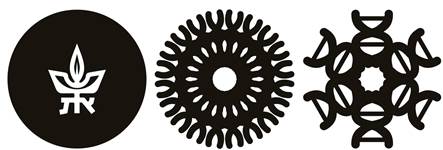 אוניברסיטת תל-אביבהפקולטה למדעי החיים ע"ש ג’ורג’ ס. וייזהמדרשה לתארים מתקדמים ע"ש משפחת סמולרשאישור חברי הועדה המלווהאישור חברי הועדה המלווהאישור חברי הועדה המלווהתפקידשםחתימהנציג/ת בית הספרנציג/ה חיצוני לבית הספרנציג/ה נוסףנציג/ת ועדת דוקטורנטים בית ספרית               אור שפיגל אישור התלמיד/ה והמנחה על קבלת הדו"חאישור התלמיד/ה והמנחה על קבלת הדו"חאישור התלמיד/ה והמנחה על קבלת הדו"חחתימההמנחה: התלמיד/ה: 